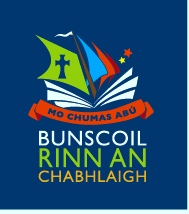 BSRAC SSE Development PlanOngoing targets and action planTERM 1Children and teachers will be inspired and motivated to explore oral language games in the classroom.Teachers will be supported to create enthusiasm and explore oral language games/activities.Children will use Digital Technology to play an oral language game.Children will continue to focus on self and peer assessment using WALT and WILF methodologies.Teachers will Introduce Rubrics as an assessment tool to assess development of pupils oral language in classroom games or activities.TargetsContinued Target:  Children and teachers will continue to be inspired and motivated to explore, recite and perform poetry in the classroom throughout the year and at a whole school level at Halloween, Christmas and World Poetry Day.Children will continue to focus on self and peer assessment using WALT and WILF methodologies.New Targets:Children and teachers will be motivated and supported to explore oral language games.Children will be aware that they are developing oral language through engaging in games.Children of all abilities will be aware of the learning outcomes associated with oral language games/activities. Teachers will Introduce Rubrics as an assessment tool to assess development of pupils’ oral language in classroom games or activities.End of year target: Children of all abilities will be aware of the learning outcomes associated with oral language games/activities. Children will experience at least four oral language games/activities, two in English, one as Gaeilge and the other containing a digital element. Term 1: Children will experience at least four oral language games/activities, two in English, one as Gaeilge.Children will use one rubric as an assessment of their learning.Children will use Digital Technology to embed Poetry from last year. 